Borgo Grotta Gigante 42/c 34010 Sgonico (Trieste)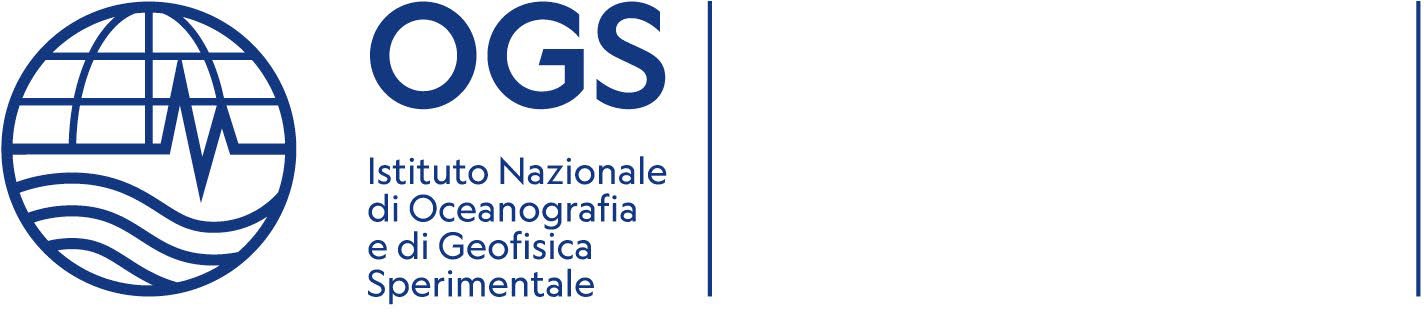 c. fisc./p.iva: 00055590327tel. +39 040 21401ogs@pec.it www.ogs.itAnnex 1Application formTo: Istituto Nazionale di Oceanografia e di Geofisica Sperimentale – OGS Località Borgo Grotta Gigante, 42/c34010 Sgonico – TSCall 27/2022Announcement of public selection based on qualifications and interview for no. 1 Professionalizing fellowship in the field of “Earth System Models”, by the research section “Oceanografia” – OCE of the National Institute of Oceanography and Applied Geophysics – OGS.The undersigned (name) 		(surname)			 Born in (City/State/Country) 			on		 and resident in 	address  			 n. 	, Prov./State 	zip Code 	country 	requests to participate in the present selection.For this purpose, the applicant declares under his/her own responsibility:citizenship  	not have been convicted or found guilty of any criminal offence (if any, please specify): 	_ 	_to hold a Master’s Degree (please cross the type of degree you hold)preceding university’s reform pursuant Ministerial Decree no. 509/99master’s degree pursuant Ministerial Decree no. 509/99master’s degree pursuant Ministerial Decree no. D.M. 270/04in 		_ obtained on date 	_ from the University of  		with the score of 	/  	if the qualification is obtained abroadto have already obtained the recognition of the equivalence as per Art. 38 of the Legislative Decree dated March 30 2001, n. 165, in view of the documents annexed to the applicationorto have already applied for the recognition of the equivalence as per Art. 38 of the Legislative Decree dated March 30 2001, n. 165, in view of the documents annexed to the applicationor1to present the following detailed documentation of the attended training in order to allow the selection board to assess the recognition of equivalence only for the purposes of the applicant's participation in the mentioned Call  	 	_;no fellowships have been awarded before;the following fellowships have been awarded:from 	to	 at		 from 	to	 at		 from 	to	 at  		to currently hold a fellowshipfrom 	to	 at  		to possess the further requirements included in the art. 3 of the present Call;to hold the following titles that may be evaluated:To attach to this form:to wish to receive all communication referring to this Call to the following address:(street)	 (town)	 (ZIP code)  	  Telephone	 e-mail  	 Date  	SignatureThe undersigned  	For  participating  in  this Call no. 	requests to take the exam in one of the following languages:ItalianEnglishSignature 	_SELF DECLARATION AFFIDAVIT(art. 46 Presidential Decree 28.12.2000 no. 445)The undersigned (name) 		(surname)			 Born in (City/State/Country) 			on		 and resident in 	address  			 n.           , Prov./State 	zip Code 	country 	aware that false declarations are punishable by law (art. 76 Presidential Decree 28.12.2000 no. 445)DECLARESto hold a degree (please cross the type of degree you hold)preceding university’s reform pursuant Ministerial Decree no. 509/99master’s degree pursuant Ministerial Decree no. 509/99master’s degree pursuant Ministerial Decree no. D.M. 270/04in 		_ obtained on date 	_ from the University of  		with the score of 	/  	to be in possession of the PhD in 	 	 obtained on date  	  from the University of  		 orto be enrolled on a PhD course in  		 by			 from 	and to have completed no. of year(s)  	to be in possession of the following title of specialisation or certificate of attendance to a post lauream specialisation course  	obtained on date 	_ issued by  	 with the score of 		.The undersigned also declares that he/she has been informed that, in accordance with current legislation, personal data will be treated, by computer tools also, exclusively within the object for which the declaration has been drawn up.Date  	SignatureSELF DECLARATION AFFIDAVIT(art. 47 Presidential Decree 28.12.2000 no. 445)The undersigned (name) 		(surname)			 Born in (City/State/Country) 			on		 and resident in 	address  			 n.           , Prov./State 	zip Code 	country 	aware that false declarations are punishable by law (art. 76 Presidential Decree 28.12.2000 no. 445)DECLARES1 	(1)The undersigned also declares that he/she has been informed that, in accordance with current legislation, personal data will be treated, by computer tools also, exclusively within the object for which the declaration has been drawn upDate  	SignatureThe declarant shall send attached to the declaration a copy of a valid identification document.1 Purely as an example:the copy of the following title or document or publication attached to the application form of no. 	_ pages is a true copy of the original.